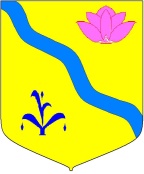                                                          ДУМА КИРОВСКОГО МУНИЦИПАЛЬНОГО РАЙОНАПРИМОРСКОГО КРАЯ  (шестой созыв)Р Е Ш Е Н И Е01.02.2024                               пгт. Кировский 			                  № 430О принятии решения Думы района «О внесении изменений в нормативы градостроительного проектирования поселений Кировского муниципального района в части раздела № 4, части 4.8 «Охрана поверхностных вод».          В целях удовлетворения протеста прокурора Владивостокской межрайонной природоохранной прокуратуры, поступившего в Думу Кировского муниципального района 13.12.2023, исх. 7-13-2023/111, на нормативы градостроительного проектирования поселений Кировского муниципального района, утвержденных решением Думы Кировского муниципального района от 30.11.2017, № 112-НПА,  руководствуясь Градостроительным кодексом Российской Федерации, Федеральным законом от 06.10.2003 № 131-ФЗ «Об общих принципах организации местного самоуправления в Российской Федерации», статьей 24 Устава Кировского муниципального района, Дума Кировского муниципального района РЕШИЛА:1. Внести изменения в нормативы градостроительного проектирования поселений Кировского муниципального района в части раздела № 4, части 4.8 «Охрана поверхностных вод» (Приложение).2. Направить принятое решение главе Кировского муниципального района – главе администрации Кировского муниципального района для подписания и обнародования.3. Контроль за исполнением настоящего решения возложить на постоянную комиссию по бюджетно-налоговой политике, финансам и землепользованию Думы Кировского муниципального района.4. Настоящее решение вступает в силу со дня его принятия. Председатель Думы                                                                       М.Ю. Хуторной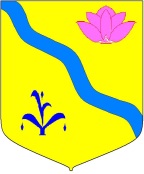 ДУМА КИРОВСКОГО МУНИЦИПАЛЬНОГО РАЙОНАПРИМОРСКОГО КРАЯ  (шестой созыв)Р Е Ш Е Н И Е01.02.2024                               пгт. Кировский 			            №151-НПАРуководствуясь Градостроительным кодексом Российской Федерации, Федеральным законом от 06.10.2003 № 131-ФЗ «Об общих принципах организации местного самоуправления в Российской Федерации», статьей 24 Устава Кировского муниципального района, вышеотмеченным решением Думы Кировского муниципального района 1. Внести изменения в нормативы градостроительного проектирования поселений Кировского муниципального района в части раздела № 4, части 4.8 «Охрана поверхностных вод. 2. Настоящее решение вступает в силу со дня его официального опубликования.Глава Кировского муниципального района                              И.И. ВотяковПриложение                                                           к решения Думы Кировского                     муниципального района                                                                              от  01.02.2024  №151-НПА 4.8. Охрана поверхностных вод.- Комплекс водоохранных мероприятий по защите водоемов, водотоков и других акваторий разрабатывается в соответствии с Федеральным законом от 30.03.1999 N 52-ФЗ "О санитарно-эпидемиологическом благополучии населения", Водным кодексом Российской Федерации на основе существующего и прогнозируемого состояния водоемов в соответствии с требованиями, предъявляемыми к составу и свойствам воды, и нормативными показателями предельно допустимых концентраций содержания вредных веществ в воде водных объектов в соответствии с СанПиН 2.1.5.980-00 "Гигиенические требования к охране поверхностных вод" и обеспечивает предупреждение загрязнения поверхностных и подземных вод.- В целях поддержания благоприятного гидрологического режима, улучшения санитарного состояния, рационального использования водных ресурсов моря, рек, озер и водохранилищ, используемых для хозяйственно-питьевого водоснабжения, отдыха населения и в рыбохозяйственных целях, формируются прибрежные водоохранные зоны, на которых устанавливается специальный режим использования и охраны природных ресурсов, а также осуществления иной хозяйственной деятельности.- При определении видов водозаборных устройств и мест их размещения следует учитывать требования к качеству воды водоисточников и возможность организации зон санитарной охраны в составе трех поясов в соответствии с СанПиН 2.1.4.1110-02 "Зоны санитарной охраны источников водоснабжения и водопроводов питьевого назначения".4.8.1. Ширина водоохранной зоны рек или ручьев устанавливается в соответствии со статьей 65 Водного кодекса Российской Федерации от их истока для рек или ручьев протяженностью:до 10 км - 50 метров;от 10 до 50 км - 100 метров;от 50 км и более - 200 метров.- Для реки, ручья протяженностью менее 10 км от истока до устья водоохранная зона совпадает с прибрежной защитной полосой. Радиус водоохранной зоны для истоков реки, ручья устанавливается в размере 50 метров.- Ширина водоохранной зоны озера, водохранилища, за исключением озера, расположенного внутри болота или озера, водохранилища с акваторией менее 0,5 квадратного километра, устанавливается в размере 50 метров. Ширина водоохранной зоны водохранилища, расположенного на водотоке, устанавливается равной ширине водоохранной зоны этого водотока.- Водоохранные зоны каналов совпадают по ширине с полосами отводов таких каналов.- Водоохранные зоны рек, их частей, помещенных в закрытые коллекторы, не устанавливаются.4.8.2. В границах водоохранных зон запрещается:- использование сточных вод в целях повышения почвенного плодородия;- размещение кладбищ, скотомогильников, объектов размещения отходов производства и потребления, химических, взрывчатых, токсичных, отравляющих и ядовитых веществ, пунктов захоронения радиоактивных отходов, а также загрязнение территории загрязняющими веществами, предельно допустимые концентрации которых в водах водных объектов рыбохозяйственного значения не установлены;-  осуществление авиационных мер по борьбе с вредными организмами;(в ред. Федерального закона от 21.10.2013 N 282-ФЗ)- движение и стоянка транспортных средств (кроме специальных транспортных средств), за исключением их движения по дорогам и стоянки на дорогах и в специально оборудованных местах, имеющих твердое покрытие.- строительство и реконструкция автозаправочных станций, складов горюче-смазочных материалов (за исключением случаев, если автозаправочные станции, склады горюче-смазочных материалов размещены на территориях портов, инфраструктуры внутренних водных путей, в том числе баз (сооружений) для стоянки маломерных судов, объектов органов федеральной службы безопасности), станций технического обслуживания, используемых для технического осмотра и ремонта транспортных средств, осуществление мойки транспортных средств;- хранение пестицидов и агрохимикатов (за исключением хранения агрохимикатов в специализированных хранилищах на территориях морских портов за пределами границ прибрежных защитных полос), применение пестицидов и агрохимикатов;-  сброс сточных, в том числе дренажных, вод;(п. 7 введен Федеральным законом от 21.10.2013 N 282-ФЗ)-  разведка и добыча общераспространенных полезных ископаемых (за исключением случаев, если разведка и добыча общераспространенных полезных ископаемых осуществляются пользователями недр, осуществляющими разведку и добычу иных видов полезных ископаемых, в границах предоставленных им в соответствии с законодательством Российской Федерации о недрах горных отводов и (или) геологических отводов на основании утвержденного технического проекта в соответствии со статьей 19.1 Закона Российской Федерации от 21 февраля 1992 года N 2395-1 "О недрах").4.8.3. В границах водоохранных зон допускаются:- проектирование, строительство, реконструкция, ввод в эксплуатацию, эксплуатация хозяйственных и иных объектов при условии оборудования таких объектов сооружениями, обеспечивающими охрану водных объектов от загрязнения, засорения, заиления и истощения вод в соответствии с водным законодательством и законодательством в области охраны окружающей среды. Выбор типа сооружения, обеспечивающего охрану водного объекта от загрязнения, засорения, заиления и истощения вод, осуществляется с учетом необходимости соблюдения установленных в соответствии с законодательством в области охраны окружающей среды нормативов допустимых сбросов загрязняющих веществ, иных веществ и микроорганизмов. В целях настоящей статьи под сооружениями, обеспечивающими охрану водных объектов от загрязнения, засорения, заиления и истощения вод, понимаются:1) централизованные системы водоотведения (канализации), централизованные ливневые системы водоотведения;2) сооружения и системы для отведения (сброса) сточных вод в централизованные системы водоотведения (в том числе дождевых, талых, инфильтрационных, поливомоечных и дренажных вод), если они предназначены для приема таких вод;3) локальные очистные сооружения для очистки сточных вод (в том числе дождевых, талых, инфильтрационных, поливомоечных и дренажных вод), обеспечивающие их очистку исходя из нормативов, установленных в соответствии с требованиями законодательства в области охраны окружающей среды и настоящего Кодекса;4) сооружения для сбора отходов производства и потребления, а также сооружения и системы для отведения (сброса) сточных вод (в том числе дождевых, талых, инфильтрационных, поливомоечных и дренажных вод) в приемники, изготовленные из водонепроницаемых материалов;5) сооружения, обеспечивающие защиту водных объектов и прилегающих к ним территорий от разливов нефти и нефтепродуктов и иного негативного воздействия на окружающую среду.(п. 5 введен Федеральным законом от 02.08.2019 N 294-ФЗ)(часть 16 в ред. Федерального закона от 21.10.2013 N 282-ФЗ)- В отношении территорий ведения гражданами садоводства или огородничества для собственных нужд, размещенных в границах водоохранных зон и не оборудованных сооружениями для очистки сточных вод, до момента их оборудования такими сооружениями и (или) подключения к системам, указанным в пункте 1 части 16 настоящей статьи, допускается применение приемников, изготовленных из водонепроницаемых материалов, предотвращающих поступление загрязняющих веществ, иных веществ и микроорганизмов в окружающую среду.- На территориях, расположенных в границах водоохранных зон и занятых защитными лесами, особо защитными участками лесов, наряду с ограничениями, установленными частью 15 настоящей статьи, действуют ограничения, предусмотренные установленными лесным законодательством правовым режимом защитных лесов, правовым режимом особо защитных участков лесов.-  Строительство, реконструкция и эксплуатация специализированных хранилищ агрохимикатов допускаются при условии оборудования таких хранилищ сооружениями и системами, предотвращающими загрязнение водных объектов.4.8.4. В границах водоохранных зон устанавливаются прибрежные защитные полосы, на территориях которых вводятся дополнительные ограничения хозяйственной и иной деятельности:в границах прибрежных защитных полос запрещаются:- распашка земель;- размещение отвалов размываемых грунтов;- выпас сельскохозяйственных животных и организация для них летних лагерей, ванн.4.8.5. Ширина прибрежной защитной полосы устанавливается в зависимости от уклона берега водного объекта и составляет 30 метров для обратного или нулевого уклона, 40 метров для уклона до трех градусов и 50 метров для уклона три и более градуса.- для расположенных в границах болот проточных и сточных озер и соответствующих водотоков ширина прибрежной защитной полосы устанавливается в размере 50 метров.- ширина прибрежной защитной полосы реки, озера, водохранилища, являющихся средой обитания, местами воспроизводства, нереста, нагула, миграционными путями особо ценных водных биологических ресурсов (при наличии одного из показателей) и (или) используемых для добычи (вылова), сохранения таких видов водных биологических ресурсов и среды их обитания, устанавливается в размере двухсот метров независимо от уклона берега.- на территориях населенных пунктов при наличии централизованных ливневых систем водоотведения и набережных границы прибрежных защитных полос совпадают с парапетами набережных. Ширина водоохранной зоны на таких территориях устанавливается от парапета набережной. При отсутствии набережной ширина водоохранной зоны, прибрежной защитной полосы измеряется от местоположения береговой линии (границы водного объекта).- полоса земли вдоль береговой линии (границы водного объекта) водного объекта общего пользования (береговая полоса) предназначается для общего пользования. Ширина береговой полосы водных объектов общего пользования составляет двадцать метров, за исключением береговой полосы каналов, а также рек и ручьев, протяженность которых от истока до устья не более чем десять километров. Ширина береговой полосы каналов, а также рек и ручьев, протяженность которых от истока до устья не более чем десять километров, составляет пять метров.(в ред. Федерального закона от 13.07.2015 N 244-ФЗ)В соответствии с Земельным кодексом Российской Федерации запрещается приватизация земельных участков в пределах береговой полосы. «О внесении изменений в нормативы градостроительного проектирования поселений Кировского муниципального района в части раздела № 4, части 4.8 «Охрана поверхностных вод».              Принято Думой Кировского                  муниципального района               от  01.02.2024  № 